同舟共济地产企业高质量发展高级研修班招生简章【项目背景】房住不炒，宏观经济背景2021年，全国房地产开发投资147602亿元，比上年增长4.4％，商品房销售面积接近18亿平方米，全国房地产市场规模达历史最高水平。但2021年下半年以来，房地产市场降温态势明显，交易市场、土地市场情绪均明显下滑，9月底，央行提出“两个维护”后，中央和各部委频繁释放维稳信号，政策底逐渐显现，信贷环境持续改善，部分需求择机入市，新房成交规模连续回升，12月商品房销售面积升至2.1亿平方米以上，商品房销售额超2万亿元，但同比降幅仍较大，销售面积、金额同比降幅均在15％以上，较11月降幅略有扩大，当前购房者置业情绪仍不高。2022年，我国经济面临新的挑战和压力，房地产行业依然面临巨大挑战，更多房企面临着挑战，头部房企暴雷事件屡见报端。虽然全国各地房地产支持政策层出不穷，但是全国大部分城市房价依然呈下降趋势。房企资金压力不减，稳现金流成为重中之重，全年市场销售规模回落情况下，企业开工亦受限。2022年全年来看，房地产市场交易规模将高位回落，市场观望情绪短期或延续，市场处于下行周期。新的宏观经济背景下，房地产这个大行业所有企业及从业者究竟该如何直面与迎接这种变革，以避免被时代淘汰，成为历史巨轮冲击下的一颗沉砂？地产企业如何布局，如何破局？……丘吉尔说过一句话：不要浪费一场“好”的危机。每一次危机，都隐藏着机会，每一次危机，都是一次洗牌。危机越大，机会就越大。危机，对于很多企业都是惶惶之灾，但对于优秀的企业却可以加速转型，涅槃重生！危机，对于很多人是难以承受之重，但对于优秀的你是脱颖而出的机会，进击向上！加入我们，与优秀的地产人一起，重启成长，破局转型！【项目简介】与同道者同行项目概况：房地产业是国民经济的重要行业，在疫情后的宏观大背景下和供需结构发生变化的整体环境下， 房地产业发展要着眼于经济社会发展的大局，房地产企业要深刻领会中央精神和行业发展规律，充分认识到疫情对全行业的深刻影响，积极探索行业创新和企业转型，寻求多元化发展路径，改变原有单一经营模式，不断创新产品与提升服务质量，谋求全行业高质量发展。 在此背景下，我们推出《地产企业高质量发展高级研修班》，与房地产企业共同探索企业高质量转型发展路径，促进行业可持续健康发展。课程立足中国城镇化发展的历史潮流，通过对地产企业投资战略创新、产品创新、营销创新、运营管理创新、商业地产开发管理创新、房地产金融创新、文旅地产和特色小镇建设、地产科技、地产企业数字化转型、养老地产和医疗地产、旧城改造与城市更新等内容的深入学习与讨论，构建关于房地产行业创新全知识图景，帮助学员深入了解房地产行业深层次发展规律，有效应对中国房地产企业目前面临的挑战和遇到的问题，实现企业的可持续成长。项目宗旨宗旨一：为地产及相关产业的企业家、高层管理人员提供全面系统的房地产知识学习，完善房地产高层管理人员的知识体系，使他们对房地产企业如何运营发展的核心内容有一个正确、全面、系统的掌握；帮助学员深入了解房地产行业深层次发展规律，有效应对中国房地产企业目前面临的挑战和遇到的问题，实现企业的可持续成长。宗旨二：为地产高层管理人员打造一个融学习交流、提升自我、拓展高端资源、寻求战略合作伙伴、结识有识之士、拓宽经营视野的互动交流平台，为企业发展赋能。项目特色：前瞻性、系统性的课程体系   在充分调研房地产企业实际问题的基础上，由同济大学资深教授把关，采用国际通用的模块化课程设计，整个课程体系包括：十大课程模块、二十个专题内容，全面系统提升学员宏观分析与战略定位、房地产开发、项目管理、运营和资本运作等能力。专业、权威的一流师资阵容项目依托同济建筑与城市规划学院、土木工程学院、经济与管理学院、设计创意学院等优质学术资源，聚合政界产业界的资深专家，师资阵容包括：高校相关研究领域资深教授+房地产主管部门领导及政策专家+地产业界实操专家，专业、强大的师资团队，充分保证了教学质量和学习效果。多元化、交互式的教学模式教学模式充分考虑房地产企业家学员的实际学习需求，广泛采取互动式教学模式，引入现场教学、案例研讨、专题讲座、企业实地考察、境外参访考察等多种教学方式，注重老师与学员、学员与学员之间的互动交流，使学员切实做到融会贯通，学以致用。学员收益：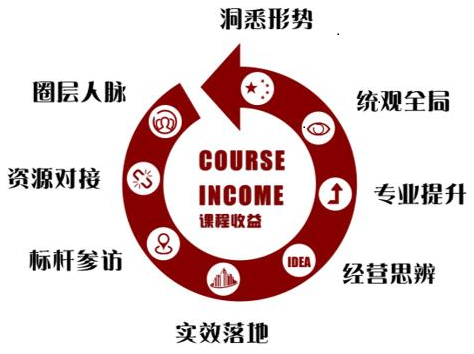 01 专业研修：十大精品课程模块，云智库导师团面授02案例问询：对标精品案例，交互式教学，思辨大讨论03 高峰论坛：顶级嘉宾同济论剑，头脑风暴商界智慧04 名企参访：标杆企业、典型项目参访，首席会诊复盘05 资源平台：地产校友大平台，项目合作，资源对接06 圈层人脉：同学会、读书会、创投基金、乐跑团，顶级人脉平台和财富商机【课程设置】十大课程模块，挤脱水分存干货、去伪存真辩真知【师资团队】教授学者+实战导师同济大学房地产资深教授+政府相关部门的智库专家或领导+头部房地产企业高管与标杆地产项目操盘专家+房地产顶尖咨询机构行业专家诸老师    同济大学经济与管理学院教授、博士生导师。同济大学可持续发展与管理研究所所长、2010年上海世博会环境顾问、上海市政府决策咨询特聘专家，瑞士达沃斯世界经济论坛全球议程理事会城市化理事。唐老师    同济大学建筑与城市规划学院教授、博士生导师、上海市城市总体规划核心专家，世博会城市最佳实践区总策划师，中央政治局集体学习讲师。钟老师    同济大学经济与管理学院教授、博士生导师、 经济与金融系主任 应用经济一级学科负责人，中国经济学领域最高奖孙冶方经济科学奖最年轻得主。李老师    同济大学建筑与城规学院院长、教授、博士生导师，建筑设计领域专家。王老师    曾任同济大学经济与管理学院副院长、英国皇家资深特许建造师(FCIOB)东方区副主席、中国城市科学研究会 建筑互联网与BIM专委会副主任。何老师   同济大学经济与管理学院教授、博士生导师，建设管理与房地产系房屋土地资源管理信息研究中心副主任。何老师    教授、博士生导师；同济大学复杂工程管理研究院精益建设研究中心主任；英国皇家特许测量师学会（RICS）；亚洲教育标准委员会（AESB）委员。任老师   同济大学发展研究院执行院长，教授，博士生导师。《中国产业园区持续发展蓝皮书》首席专家。中国企业管理研究会副理事长。王老师   中国建筑业协会会长，原住房城乡建设部总工程师、办公厅主任兼新闻发言人，曾任中国建筑科学研究院院长。戴老师    厦门大学管理学院原副院长，博士生导师，厦门大学金圆研究院理事长，兼任清华大学、北京大学、武汉大学、浙江大学、中山大学、香港大学等校“房地产总裁班”特聘教授，厦门大学、华中科技大学、北京航空航天大学、同济大学、湖南大学、天津大学、中南大学、哈尔滨工程大学等十多所中国高校EMBA学位班主讲教授。陈老师    中国房地产研究会市场委员会副主任；房地产业界知名专家学者。现任中国房地产研究会市场委员会副主任、中国房地产数据研究院执行院长陈老师    国家级有特殊贡献专家，中国人民大学博士生导师。曾任国务院发展研究中心市场研究所副所长，现为建设部政策研究中心主任、中国城乡建设经济研究所所长。许老师    中国国学管理专家，太极管理理论创建人，清华大学人文学院中国管理研究中心副主任，著名易学专家，中国传统文化和古科技研究者。刘老师   中城新产业控股(深圳)有限公司董事长，原万科企业股份有限公司执行副总裁刘老师    世茂集团副总裁，华北地区公司董事长张老师    全国房地产投资基金联盟副会长，资深房地产投融资和战略专家。【招生信息】培养对象适合企业：房地产全产业链投资商、开发商、建筑商、服务商、运营商等适合人员：大中型房地产开发企业及相关产业链企业董事长、CEO、副总等高级管理人员；成长型房地产及相关企业企业创始人、合伙人、副总裁等高管；信托公司、基金公司、投资公司、银行等金融机构负责房地产金融业务的负责人；房地产相关咨询服务顾问机构的创始人及高级合伙人。报名信息授课形式：学制1年，周末在职学习，每个月集中授课1次，1次课程2天。学   费：人民币6.98万元（包括：学费、资料讲义费、午餐费、茶歇费等），学习期间的交通费、食宿费及出国游学费用自理（出国游学自愿参加）。         2022年12月31日之前报名且缴费的学员可享受助学金1万元（直接从学费扣除）。证书颁发学员学完所有课程，颁发《地产企业高质量发展高级研修班》培训结业证书；模块一   宏观与视野篇模块一   宏观与视野篇1、疫情后宏观经济形势分析与政策走向2、疫情后中国地产企业的战略调整3、房住不炒与疫情后房地产调控政策4、2021年各地产企业年报数据大解读5、中国新一线城市与中国城市化率6、宏观与微观因素对房地产的影响模块二   企业战略创新篇模块二   企业战略创新篇1、房企投资战略布局及拿地模式创新2、最新土地政策与城市更新机遇3、地产科技与数字化转型4、房地产企业多元化投资模式设计模块三   房地产企业转型路径篇模块三   房地产企业转型路径篇1、地产+科技产业2、文旅地产发展趋势与案例分享3、养老养生地产发展现状与案例4、教育文体地产项目案例与实操5、城市更新与旧城改造模式与案例6、特色小镇与乡村振兴7、商业地产与社区商业8、长租公寓案例与实操模块四   高质量开发与运营管理模块四   高质量开发与运营管理1、多项目运营模式下的规划设计管控要点2、数字化建造与BIM3、内部公司制的组织体系建设与改造4、地产项目建设与成本管控5、物业与设施管理6、社区社群运营与商业价值挖掘模块五   商业地产开发管理创新篇模块五   商业地产开发管理创新篇1、商业地产业态及最新发展趋势2、商业地产立项、开发、运营的政策法规3、互联网时代的商业地产思维4、不同类型商业地产的投资分析与决策5、酒店开发与运营6、商业地产的招商策略与日程运营管理模块六   地产金融创新篇模块六   地产金融创新篇1、地产项目投资与并购2、负债与杠杆率管理3、房地产股权转让与并购4、涉房不良资产处置模式盘点5、房地产财务管理与税务筹划6、房地产REITS融资管理模块七   营销创新篇模块七   营销创新篇1、管理层营销思维革命2、营销战略设计与战术跟进3、房地产+互联网营销4、房地产社群营销策略5、地产营销团队管理创新6、标杆项目营销案例分享模块八   文旅地产和特色小城镇篇模块八   文旅地产和特色小城镇篇1、中国特色小城镇发展政策解读与顶层思维2、特色小城镇产城规划与融合3、文旅地产综合性主题商业的战略布局与创新4、文旅地产文化核心提炼与IP打造5、文旅地产与特色小城镇项目的运营与管控6、特色小城镇项目投融资模式与操作模块九   旧城改造与城市更新模块九   旧城改造与城市更新1、旧城改造与城市特色定位2、旧城改造与历史建筑景观保护3、城市更新与构建生态城市系统4、城市更新与智慧城市建设5、城市更新项目定位要素分析6、旧城改造标杆项目案例分享模块十   建筑施工企业管理实战篇模块十   建筑施工企业管理实战篇1、建筑业改革与国际化展望2、建筑施工企业组织与结构设计3、流程体系建设与优化及建筑信息模型（BIM）4、绿色建筑与新型未来建筑5、建筑企业的兼并收购要点分析6、建设工程项目管理考察模块    海内外游学考察篇考察模块    海内外游学考察篇1、国内知名房地产公司企业参访2、国内标杆特色小镇项目游学3、国内旧城改造经典项目游学4、日本顶级建筑规划大师经典项目游学5、企业家领导力与创新思维美国之旅6、经典建筑赏析欧洲之旅